History Term 1 Knowledge Organiser – Ancient Greece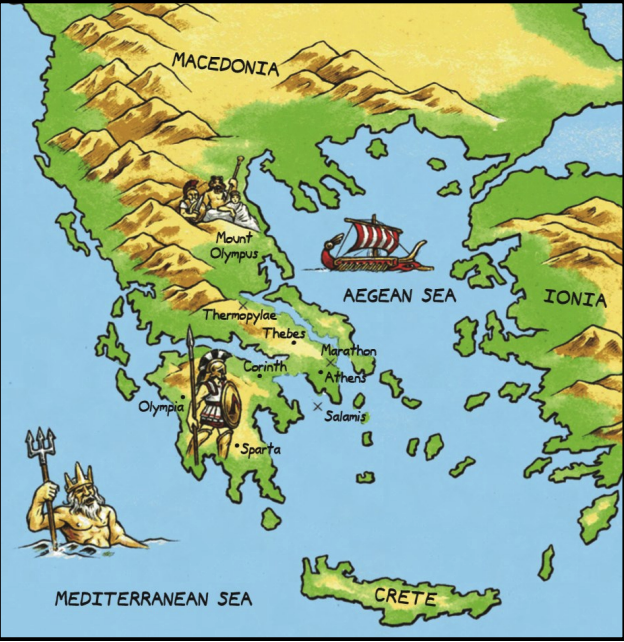 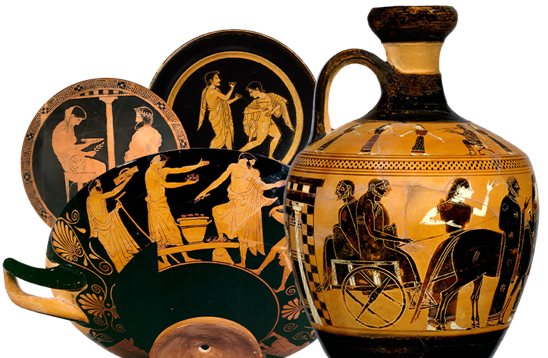 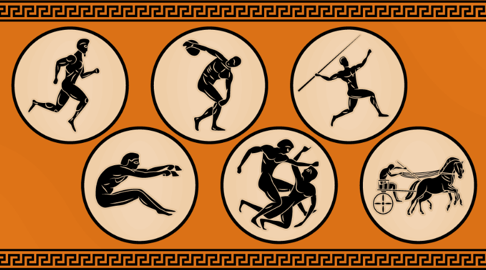 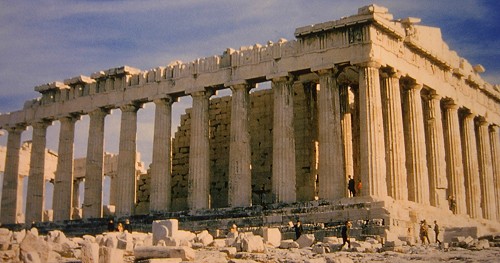 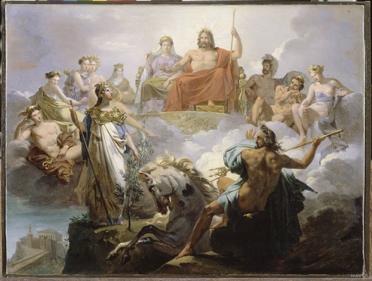 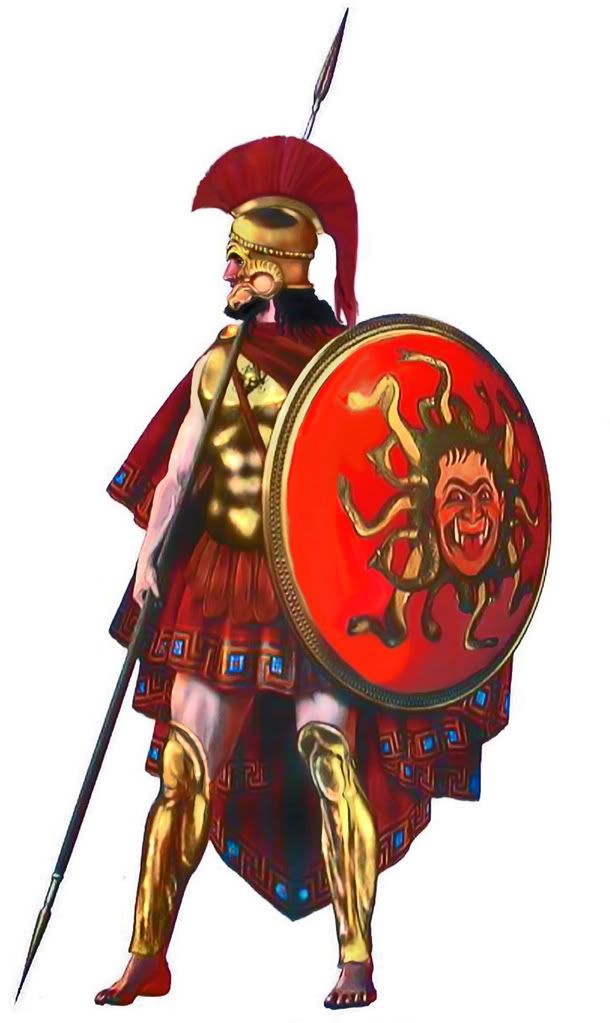 Key VocabularyKey VocabularyAncient Something from a very long time ago. Democracy Democracy is a system where the citizens of a country or state are involved in the way it is run. City statesSmall areas that ancient Greece was divided into, each with their own governments, laws and army. Primary sourceInformation and objects that come from the time being studied.Secondary sourceInterpretations of information and objects which are produced after the time being studied. Myth A legend or story produced by the religion and culture of ancient Greece.SpartaA prominent city-state in Laconia, in ancient Greece.Athens Athens was the largest and most influential of the Greek city-statesParthenon The Parthenon is a former temple on the Athenian Acropolis, Greece, BC.